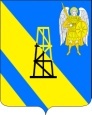 АДМИНИСТРАЦИЯ КИЕВСКОГО СЕЛЬСКОГО ПОСЕЛЕНИЯКРЫМСКОГО РАЙОНАПОСТАНОВЛЕНИЕот 26.06.2019г.			                                                                                 № 126Об утверждении Правил временного складирования и хранения строительных материалов на территории Киевского сельского поселения Крымского районаВ соответствии с Федеральным законом от 6 октября 2003 года № 131-ФЗ «Об общих принципах организации местного самоуправления в Российской Федерации», Решением Совета Киевского сельского поселения Крымского района от 21 декабря 2017 года № 186 «Об утверждении Правил благоустройства и санитарного содержания территории Киевского сельского поселения Крымского района», в целях установления единого порядка по временному складированию и хранению строительных материалов на территории  сельского поселения, п о с т а н о в л я ю:  1. Утвердить Правила временного складирования и хранения строительных материалов на территории Киевского сельского поселения  Крымского района (приложение).2. Постановление обнародовать и разместить на официальном сайте администрации Киевского сельского поселения Крымского района. 3. Контроль за выполнением настоящего постановления возложить на заместителя главы Киевского сельского поселения Крымского района В.Г.Пискун.   4. Постановление вступает в силу со дня официального обнародования.Исполняющий обязанности главы Киевского сельского поселения Крымского района                                                              В.Г.ПискунПРАВИЛАвременного складирования и хранения строительных материалов на территории Киевского сельского поселения Крымского района1. Общие положения1.1. Настоящие правила временного складирования и хранения строительных материалов на территории Киевского сельского поселения Крымского района (далее - Правила) устанавливают единый порядок по временному складированию и хранению строительных материалов на территории Киевского сельского поселения Крымского района 1.2. Настоящие Правила обязательны для исполнения всеми физическими и юридическими лицами независимо от их организационно-правовой формы.1.3. В Правилах используются следующие основные понятия и термины:- строительные материалы - материалы, предназначенные для создания площадок, дорожек, строительных конструкций зданий и сооружений, а также для изготовления строительных изделий (инертные материалы (щебень, гравий, песок, отсев, шлак, глина и т.п.), камень, кирпич, железобетонные конструкции, плиты, блоки, бордюры, раствор, асфальт, пиломатериалы, бревна и т.д.);- металлический лом - пришедшие в негодность или утратившие свои потребительские свойства изделия из металлов;- прилегающая территория - территория, непосредственно примыкающая к границе здания, сооружения, ограждения, строительной площадке, объектам торговли, к границам предоставленного земельного участка, а также к другим объектам, находящимся в собственности, пользовании (владении), аренде или ином вещном праве у физических и юридических лиц;- внутридворовая территория частных домовладений - земельный участок, отведенный в установленном порядке и необходимый для обслуживания домовладения и ведения хозяйства, размер и границы которого подтверждены соответствующими документами.2. Порядок временного складирования и хранения строительных материалов,2.1. Временное складирование и хранение строительных материалов на территории Киевского сельского поселения Крымского района осуществляется без получения разрешения на временное складирование и хранение строительных материалов (далее - Разрешение):- на внутридворовых территориях частных домовладений;- в складских помещениях;- на территориях различного вида производств;- на участках территорий строительных площадок, определенных проектом организации строительства под площадки для складирования строительных материалов.2.2. Складирование и хранение металлического лома вне мест, установленных пунктом 2.1. настоящих Правил, запрещено.2.3. Хранение строительных материалов вне мест, установленных пунктом 2.1. настоящих Правил допускается только на период строительства, реконструкции, капитального строительства и иных видов строительных работ при наличии Разрешения, выдаваемого в порядке, установленном разделом 3 настоящих Правил, при условии:- недопущения создания различного рода препятствий для проведения ремонтных работ на инженерных коммуникациях, движения пешеходов;- отсутствия угрозы безопасности дорожного движения;- сохранения пожарных проездов, соблюдения требований противопожарной безопасности;- сохранности зеленных насаждений;- незатемнения окон жилых помещений.3. Порядок получения Разрешения на временное складирование хранение строительных материалов3.1. Для получения Разрешения заявитель обращается в администрацию сельского  поселения с заявлением по форме согласно приложению N 1.3.2. К заявлению должны прилагаться следующие документы:- документ, удостоверяющий личность заявителя;- документ, подтверждающий полномочия представителя заявителя (если с заявлением обращается представитель заявителя);- правоустанавливающие документы на земельный участок;- разрешение на строительство, реконструкцию (для объектов, на строительство которых требуется получение разрешения) либо иной документ, позволяющий выдать Разрешение.3.3. В течение 5 дней с момента поступления заявления администрация сельского поселения производит проверку предоставленных документов и выдает Разрешение, либо отказывает в выдаче такого Разрешения с указанием причины отказа. Форма Разрешения - приложение № 2.3.4. Разрешение выдается на срок, не превышающий время, необходимое для выполнения соответствующего вида работ и указанное в заявлении на выдачу Разрешения, но не более одного месяца.3.5. В выдаче Разрешения может быть отказано в следующих случаях:- непредоставление заявителем документов, указанных в пункте 3.1 настоящих Правил;- истечение срока действия разрешения на строительство;- при возможности размещения строительных материалов на принадлежащем заявителю земельном участке;- угрозы безопасности дорожного движения;- систематического (более двух раз) несоблюдения заявителем правил и сроков складирования строительных материалов;- на основании судебного акта.3.6. Срок действия Разрешения может быть продлен на основании заявления о продлении срока временного хранения. Заявление о продлении сроков временного хранения должно быть подано не менее чем за пять календарных дней до истечения срока действия такого Разрешения. В заявлении обязательно указывается основание для продления Разрешения и срок, на который необходимо продлить действие Разрешения. Указанный срок не может быть более одного месяца.3.7. В продлении срока действия Разрешения может быть отказано в случае, если заявление подано после истечения срока действия такого Разрешения.3.8. Срок действия Разрешения при переходе права на объекты капитального строительства сохраняется.3.9. По истечении срока действия Разрешения, территория, на которой производилось разрешенное временное складирование строительных материалов должна быть приведена в порядок, выровнена и очищена от различного рода мусора и отходов.3.10. Выдача Разрешения осуществляется без взимания платы.3.11. Для возобновления складирования строительных материалов необходимо вновь оформить Разрешение в установленном настоящими Правилами порядке.3.12. Выданные Разрешения регистрируются в электронном или письменном журнале.4. Ответственность4.1. Ответственность за содержание места складирования строительных материалов возлагается на лицо, осуществляющее складирование, хранение строительных материалов.4.2. Ответственность за нарушение настоящих Правил несут лица, осуществляющие складирование, хранение строительных материалов на основании и в порядке установленными законодательством Российской Федерации, Краснодарского края, нормативными правовыми актами муниципального образования Крымский район и Киевского сельского поселения Крымского района.В администрацию Киевского сельского поселения Крымского районаот __________________________________(наименование юр. лица, Ф.И.О. должностного или физического лица, адрес, телефон)Заявление.Прошу разрешить временное складирование и хранение строительных материалов на прилегающей территории к земельному участку, принадлежащему мне на праве _________________________________________,(вид права)расположенному по адресу: ____________________________________________(место расположения)Вид строительных материалов: ____________________________________в связи со строительством, реконструкцией (нужное подчеркнуть)_______________________________________________________________________________на основании ________________________________________________________на срок до ________________________________________________ ________________ _________________дата подпись расшифровкаРАЗРЕШЕНИЕ № _____НА ВРЕМЕННОЕ СКЛАДИРОВАНИЕ И ХРАНЕНИЕСТРОИТЕЛЬНЫХ МАТЕРИАЛОВВыдано: _________________________________________________________________________________________________________________________________(дата выдачи, наименование юридического лица, индивидуального предпринимателя, адрес местонахождения, Ф.И.О. физического лица, адрес регистрации)Вид строительных материалов: ________________________________________Адрес (место хранения) строительных материалов: _______________________Основание: _________________________________________________________ПРИЛОЖЕНИЕК постановлению администрацииКиевского сельского поселения Крымского районаот 26.06.2019г. № 126___________ПРИЛОЖЕНИЕ № 1к Правилам временного складирования и хранения строительных материалов на территории Киевского сельского поселения Крымского района   ПРИЛОЖЕНИЕ № 2к Правилам временного складирования и хранения строительных материалов на территории Киевского сельского поселения Крымского района   Срок действия настоящего разрешения - до "  "  20 г.г.Глава Киевского сельскогопоселения Крымского района подпись             И.О.ФамилияДействие настоящего разрешения продлено - до "  "  20 г.г.